Jabra und Lenovo erweitern Zusammenarbeit mit 
gemeinsamem Microsoft Teams Rooms System

Mit der speziell entwickelten Lösung können Unternehmen ihre Konferenzraumtechnik problemlos für den hybriden Meetingraum aufrüsten.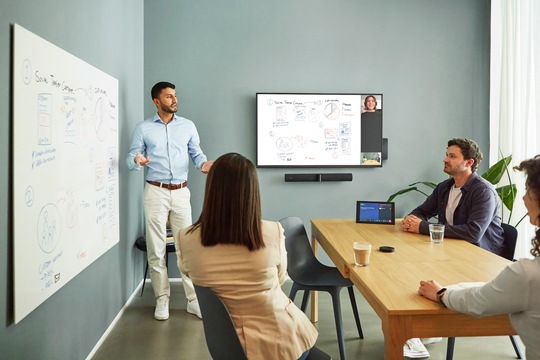 Raubling, 31. August 2022 – Jabra und Lenovo erweitern ihre Zusammenarbeit und bieten mit dem Jabra PanaCast 50 Room System ein nahtloses, einfach zu bedienendes Meetingraum-System, das für die Nutzung mit Microsoft Teams Rooms optimiert ist. Das speziell entwickelte, modulare Raum-Kit bietet Unternehmen, die ihre Meetingraum-Technologie für die hybride Arbeitswelt aufrüsten möchten, verbesserte Produktivität und Kollaborationsmöglichkeiten. Das Plug-and-Play-Raumsystem ist für die Microsoft Teams Rooms-Software zertifiziert und vorinstalliert.

Das System besteht aus der Jabra PanaCast 50 und dem Lenovo ThinkSmart Core Kit. Die PanaCast 50 bietet innovatives 180-Grad-Panorama-4K-Video und arbeitet nahtlos mit dem Front Row Layout von Microsoft Teams Rooms zusammen, um hybride Meetings inklusiver und ansprechender zu gestalten. Das ThinkSmart Core Kit von Lenovo umfasst den ThinkSmart Core und den ThinkSmart Controller, ein 10,1-Zoll-Touch-HD-Display, mit dem Anwender mit einem Touch Meetings starten und steuern sowie Inhalte austauschen und mit Kollegen zusammenarbeiten können, die nicht vor Ort sind.

„Meetings haben sich verändert, deshalb ist es an der Zeit, dass die Meetingraumtechnologie hier aufholt", erklärt Aurangzeb Khan, SVP of Intelligent Vision Systems bei Jabra. „Wir freuen uns, die einzigartigen Fähigkeiten des PanaCast 50 mit den innovativen Lösungen von Lenovo zu vereinen, um Büros mit Lösungen auszustatten, die integrative und interaktive Meetings für alle fördern, unabhängig davon, wo sie sich befinden. Das System funktioniert auf Knopfdruck und kann Mitarbeiter nahtlos verbinden, egal ob sie persönlich anwesend sind oder sich von zu Hause aus einwählen." 

„Die Entwicklung zu mehr hybrider Arbeit hat zu einer stärkeren Nachfrage nach Videokonferenzräumen geführt, weswegen wir mit Unternehmen wie Jabra und Lenovo zusammenarbeiten, um maßgeschneiderte Microsoft Teams-Räume zu entwickeln", so Albert Kooiman, Senior Director of Microsoft Teams Devices Partner Engineering and Certification. „Die Kombination der Hardware von Jabra und Lenovo mit der Microsoft Teams-Software ermöglicht es den Nutzern, wichtige Teams-Funktionen wie Front Row und Intelligente Kamera sowohl im Meetingraum als auch aus der Ferne zu nutzen."

Das neue Produktpaket bietet alles, was für die Einrichtung eines Teams-Raums benötigt wird. Die 180-Grad-Sicht der Jabra PanaCast 50 sorgt dafür, dass jeder Teilnehmer gesehen werden kann, egal wo er sitzt. Dies wird noch verstärkt durch Dynamic Composition, eine intelligente Kameratechnologie, die Jabra gemeinsam mit Microsoft entwickelt und Anfang des Jahres vorgestellt hat. Sie hilft dabei, die Kluft zwischen den Teilnehmern von Präsenz- und Fernkonferenzen zu überbrücken, indem sie eine Nahaufnahme des Teilnehmers im Raum bietet, der gerade spricht. 

Der ThinkSmart Core von Lenovo wird von einem Intel® Core™ vPro® Prozessor der 11. Generation angetrieben und bietet Anschlussmöglichkeiten für jede Konferenzraumkonfiguration. Durch sein dezentes, aber elegantes Design kann er unauffällig platziert werden. Er verfügt über Anschlüsse für mehrere Audio- und visuelle Geräte sowie ein integriertes Kabelmanagement. Die benutzerfreundliche Teams Rooms Oberfläche des ThinkSmart Controllers ist ideal für Meetings und Zusammenarbeit. Er verfügt über integrierte Infrarotsensoren, die erkennen, wenn Teilnehmer den Raum betreten, und schaltet das System automatisch ein und aus.

„Wir freuen uns auf die Zusammenarbeit mit Jabra, um Unternehmen eine Möglichkeit zu bieten, ihre Konferenzräume in das Zeitalter der hybriden Arbeit zu bringen", erklärt Shannon MacKay, General Manager of Worldwide Smart Collaboration Business bei Lenovo. „Durch die Kombination der Leistungsfähigkeit unserer ThinkSmart Core Lösung mit dem intelligenten Videosystem der Jabra PanaCast 50 und der Microsoft Teams Rooms Technologie können wir Anwendern ermöglichen, produktivere und integrative Meetings abzuhalten, unabhängig davon, wo sich die Teilnehmer befinden."

Das neue Teams Rooms System von Jabra wird ab dem 15. September 2022 erhältlich sein. Weitere Informationen unter https://www.jabra.com/business/video-conferencing/jabra-panacast-50-room-system  Über Jabra 
Jabra ist eine weltweit führende Marke für Audio-, Video- und Collaboration-Lösungen, die sowohl private als auch geschäftliche Anwender:innen unterstützen. Als stolzer Teil der GN Group bietet Jabra unter dem Motto „Hear more, do more and be more“ ein Portfolio, mit dem Nutzer:innen mehr erreichen können, als sie je für möglich gehalten hätten. Mit 150 Jahren Pionierarbeit innerhalb von GN steht Jabra für technologische Höchstleistung. So stellt das Unternehmen Produkte für Contact Center, Büros und Zusammenarbeit her, die Mitarbeitenden dabei helfen, produktiver zu arbeiten - ganz gleich, wo sie sich befinden. Mit den kabellosen Kopfhörern und Earbuds können private Nutzer:innen Anrufe, Musik und Medien besser genießen. Die 1869 gegründete GN-Gruppe ist in 100 Ländern tätig und steht für Innovation, Zuverlässigkeit und Bedienkomfort. GN beschäftigt mehr als 7.000 Mitarbeiter:innen, ist an der Börse in Kopenhagen gelistet und erzielte 2021 einen Jahresumsatz von 15,8 Milliarden DKK. Auf GN Audio entfallen 10,4 Mrd. DKK. „GN makes life sounds better.“ www.jabra.com.de

Weitere Informationen:
www.jabra.com/de
www.instagram.com/jabra
http://twitter.com/jabrade
https://www.facebook.com/jabra/

Presse-Kontakt                                   
TEAM LEWIS 
Irina Heller / Tobias Rumpp 
+49 (0)211 88247628 
JabraDE@teamlewis.com

Unternehmenskontakt
GN Audio Germany GmbH
Hochstrass-Sued 7
83064 Raubling
Claudia Schnurbus
PR & Communications Manager
+49 (0) 171 38 95 886
cschnurbus@jabra.com     

© 2022 GN Audio A/S. Alle Rechte vorbehalten. Jabra® ist eine eingetragene Marke von GN Audio A/S. Alle anderen hierin enthaltenen Marken sind Eigentum ihrer jeweiligen Inhaber (Design und Spezifikationen können ohne vorherige Ankündigung geändert werden).Wenn Sie keine weiteren Pressemeldungen von Jabra erhalten möchten, antworten Sie bitte auf diese Mail und schreiben "Abmelden" in den Betreff.